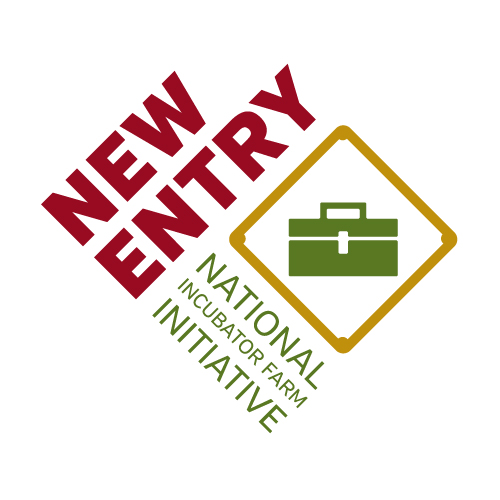 Northeast Incubator Farm Training InitiativeField School October 6-7th, 2016Cold Spring, NYBrought to you by			In partnership with	             With generous support from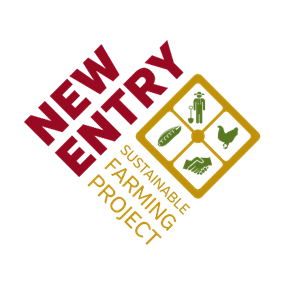 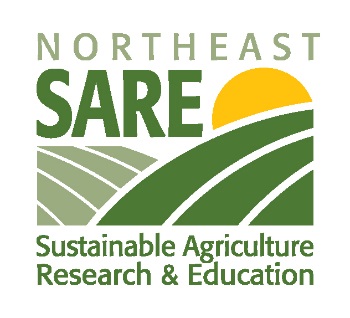 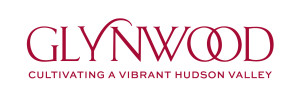 Abundant thanks to the many organizations and individuals that came together to make this Field School possible. In particular, the New Entry Sustainable Farming project would like to thank:NE SARE for generous funding in support of professional development opportunities for Incubator Farm Project staff. www.nesare.orgOur fiscal sponsor Third Sector New England.www.tsne.orgGlynwood and the Hudson Valley Farm Incubator for serving as a local host, supporting the planning and implementation of this Field School, and for their commitment to growing new farmers in the Hudson Valley.Special thanks to Alena Kaufman for assisting with event planning, food and accommodations. www.glynwood.orgAgendaMaps & DirectionsFrom Glynwood to the Incubator Farm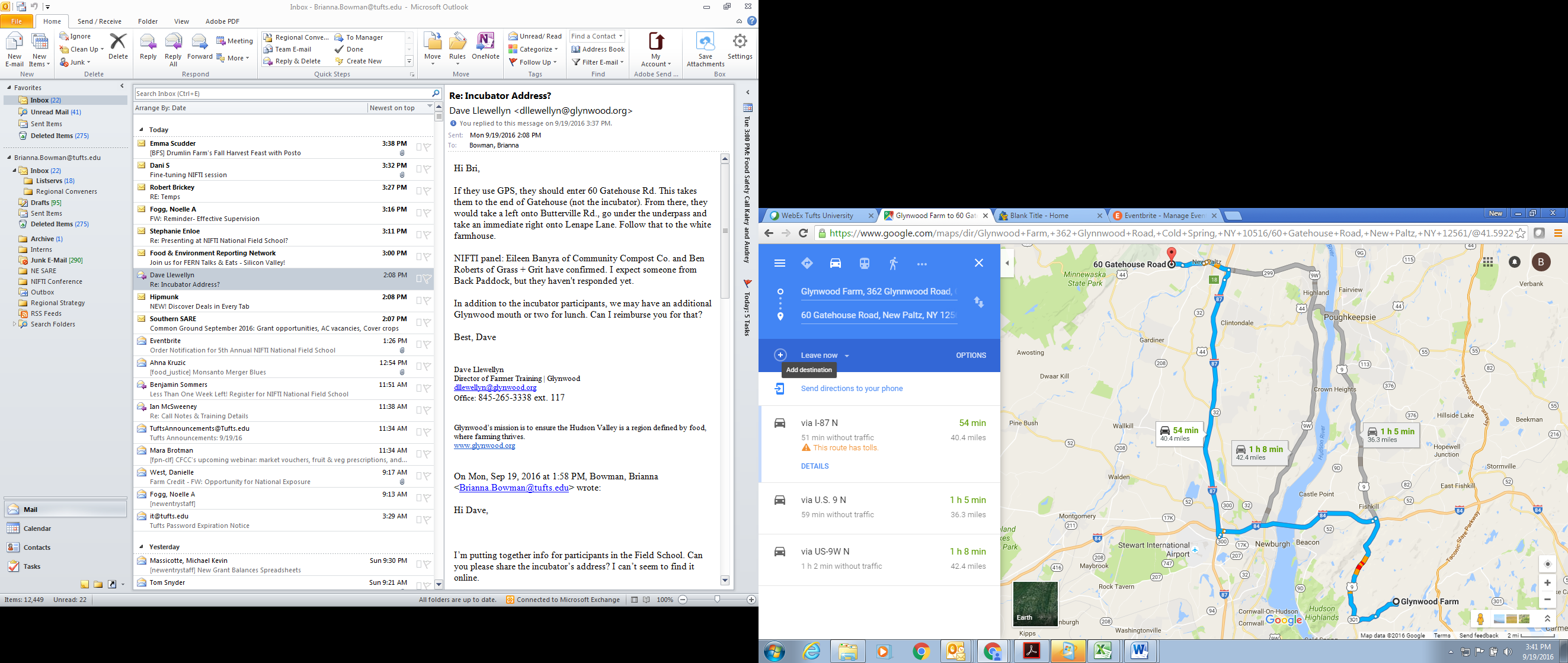 Glynwood Farm362 Glynnwood Road, Cold Spring, NY 10516Get on I-84 in Fishkill from Glynnwood Rd and U.S. 9 N19 min (10.3 mi)Follow I-84 and I-87 N/New York State Thruway to NY-299 W/Main St in New Paltz. Take exit 18 from I-87 N/New York State Thruway25 min (26.5 mi)Continue on Main St. Take NY-299 W/New Paltz-Minnewaska Rd to Gatehouse Rd10 min (3.6 mi)Once you arrive at 60 Gatehouse Road, take a left onto Butterville Rd., go under the underpass and take an immediate right onto Lenape Lane. Follow that to the white farmhouse.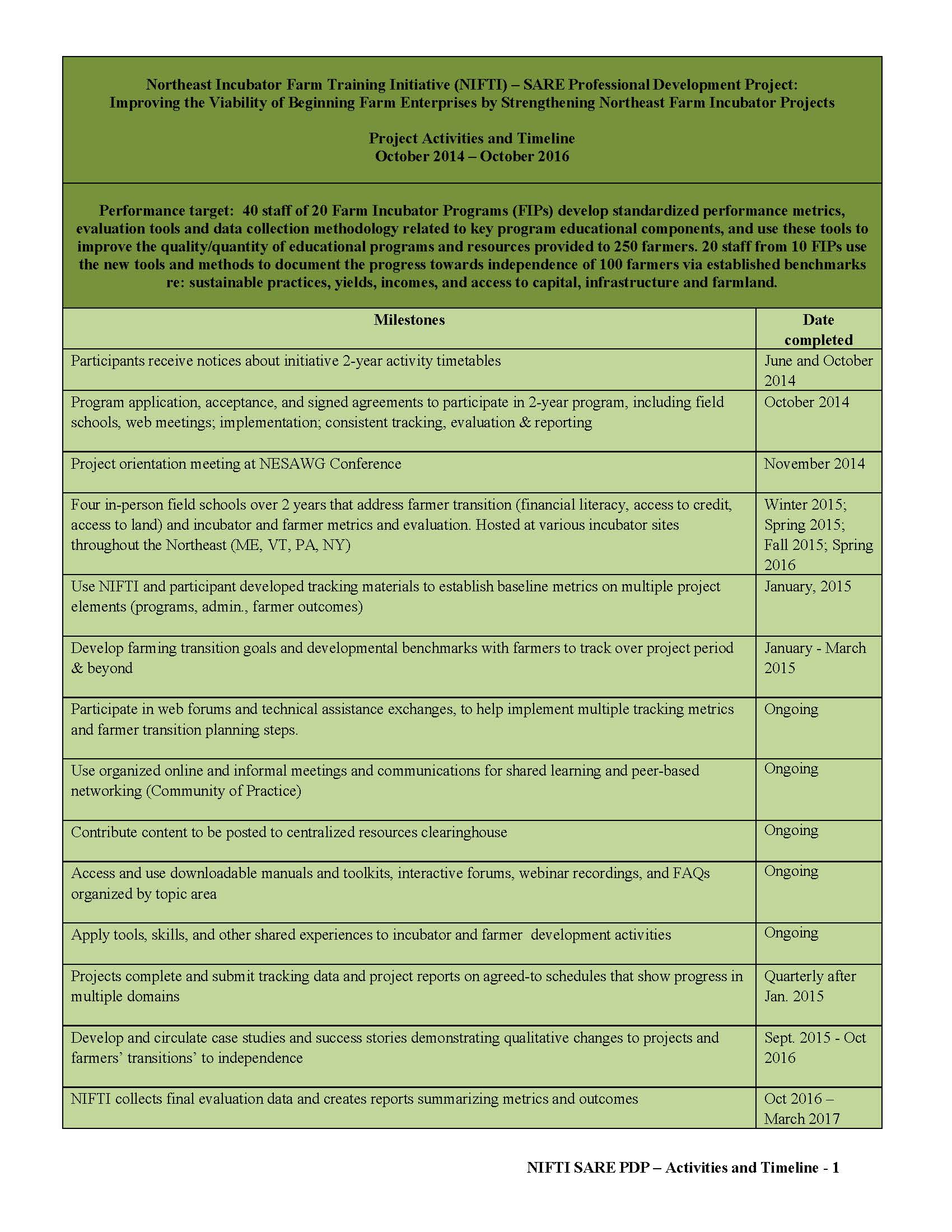 April 14ActivityLocation9:30Registration, Light Breakfast Glynwood9:50Welcome362 Glynwood RdCold Spring, NY 1051610:00Land Access for Farmers: Pressures & Options for Access & PreservationTerrence Duvall, Columbia Land Conservancy11:30Resources, Tools & Partnerships for Land AccessJim Hafner, Land for Good1:00Lunch1:30Farmer Goal Setting and TransitionNoelle Fogg, New Entry Sustainble Farming Project3:00Break3:15On the Ground: Case Studies of Land AccessIan McSweeney, Russell Farm and Forest Conservation Foundation4:45Shared Metrics Review 5:15Closing6:00Dinner April 15ActivityLocation8:30Breakfast9:00Workshop M&E12:00Lunch12:30Travel to the Hudson Valley Farm Business Incubator60 Gatehouse RdNew Paltz, NY 125611:00Farm Tour 2:30Farmer Panel4:00Closing & Farewell